私立南強高級工商職業學校防災避難地圖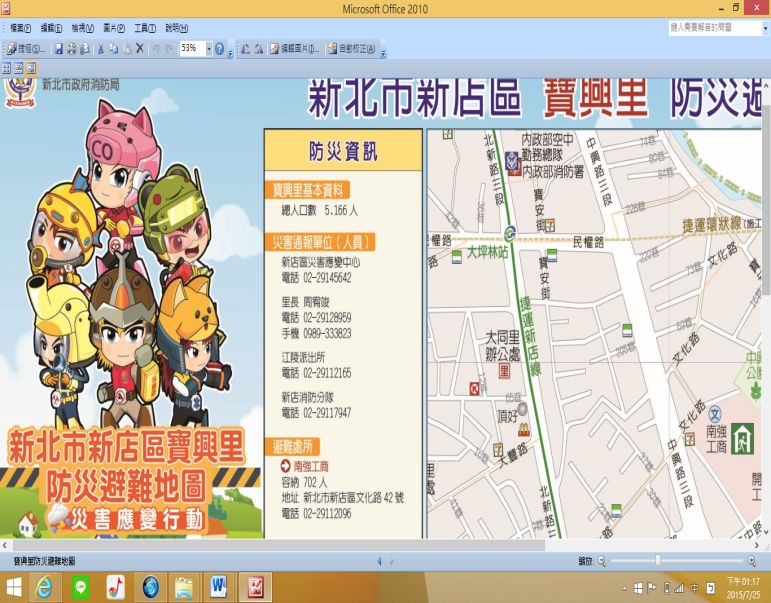 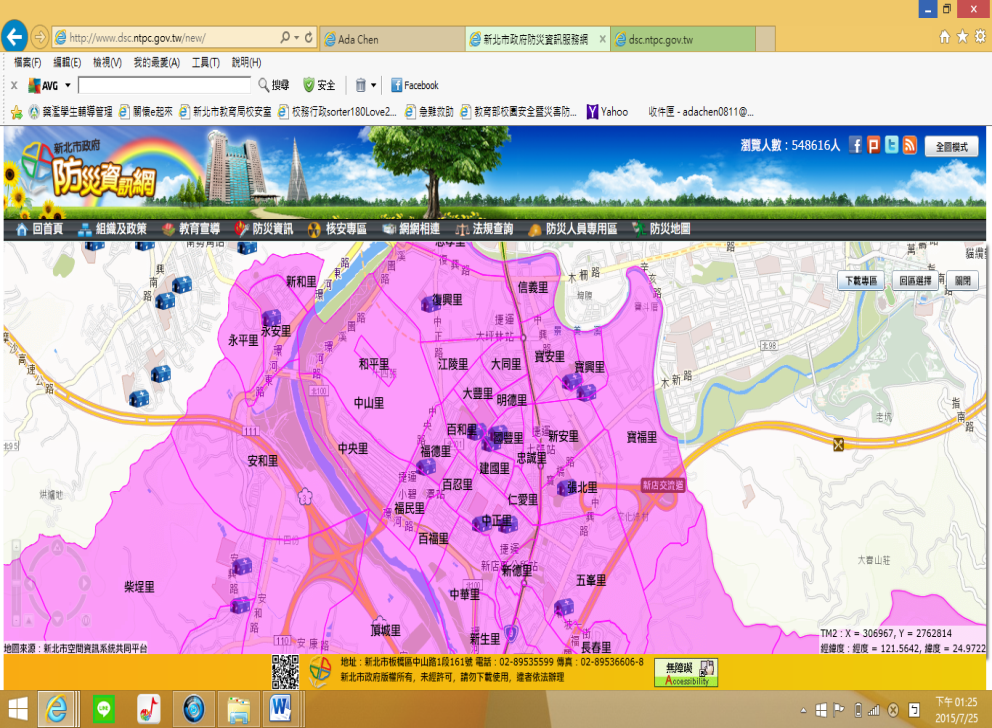 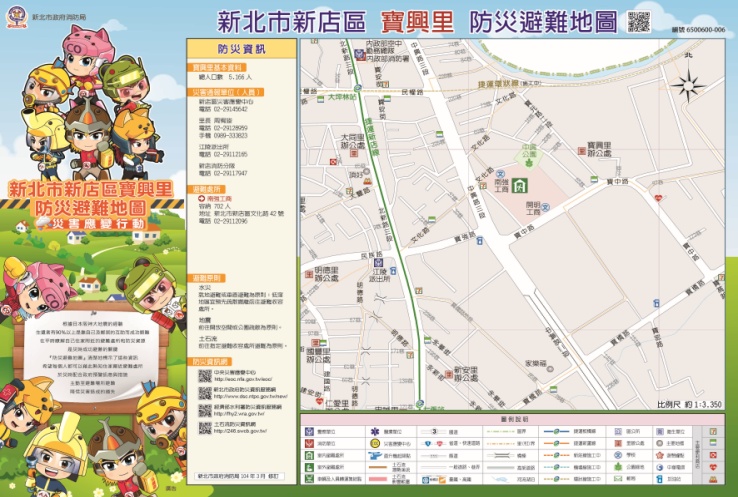 防災地圖張貼於公佈欄防災地圖張貼於公佈欄防災地圖張貼於公佈欄